Wenig Schlaf, aber viel Spaß -  das war das Fazit aus der diesjährigen Probennacht.Die Schülerinnen und Schüler der 3. und 4. Klasse probten für das Schulfest am 27. Juli und übernachteten anschließend in der Schule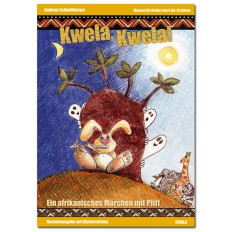 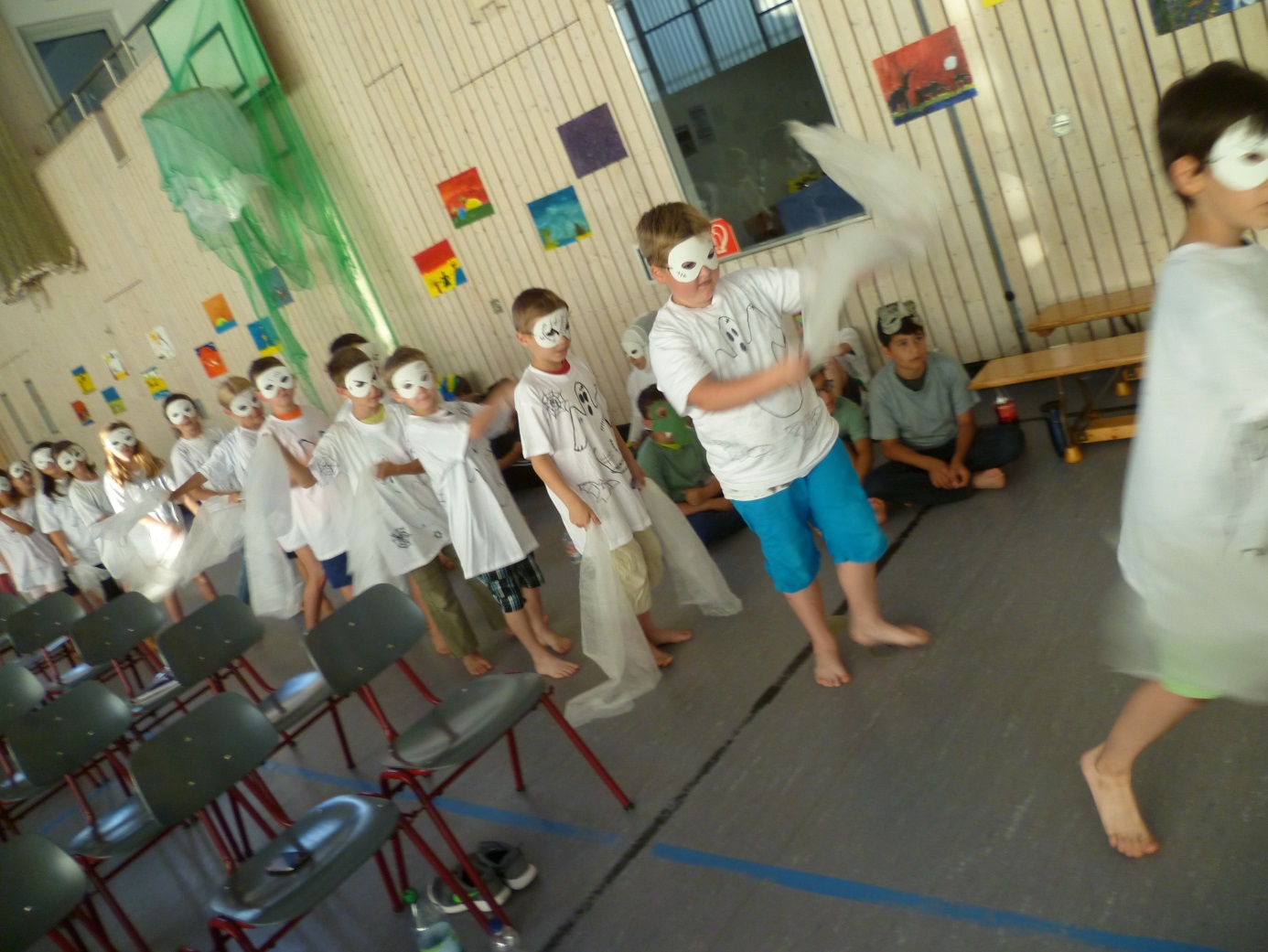 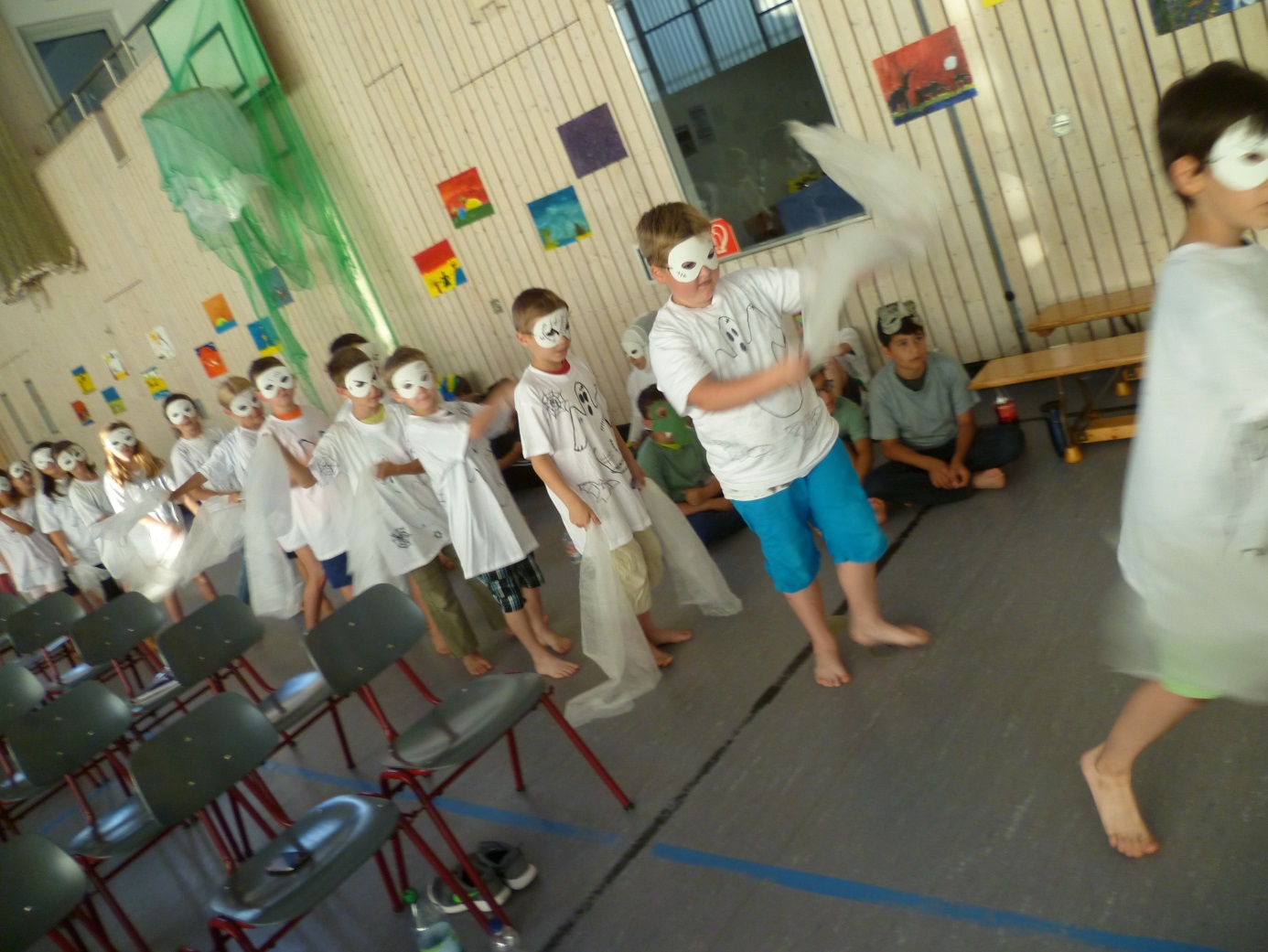 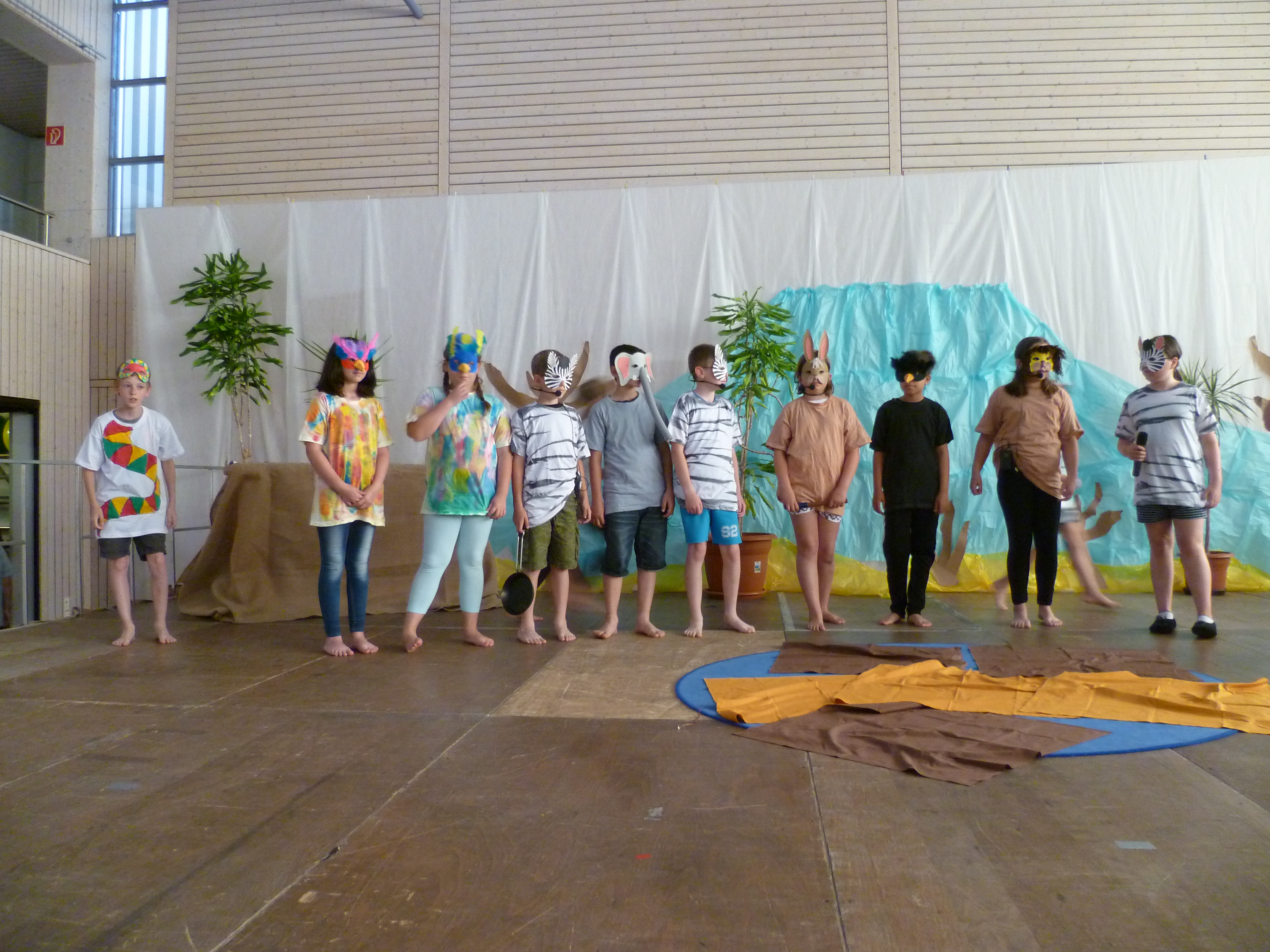 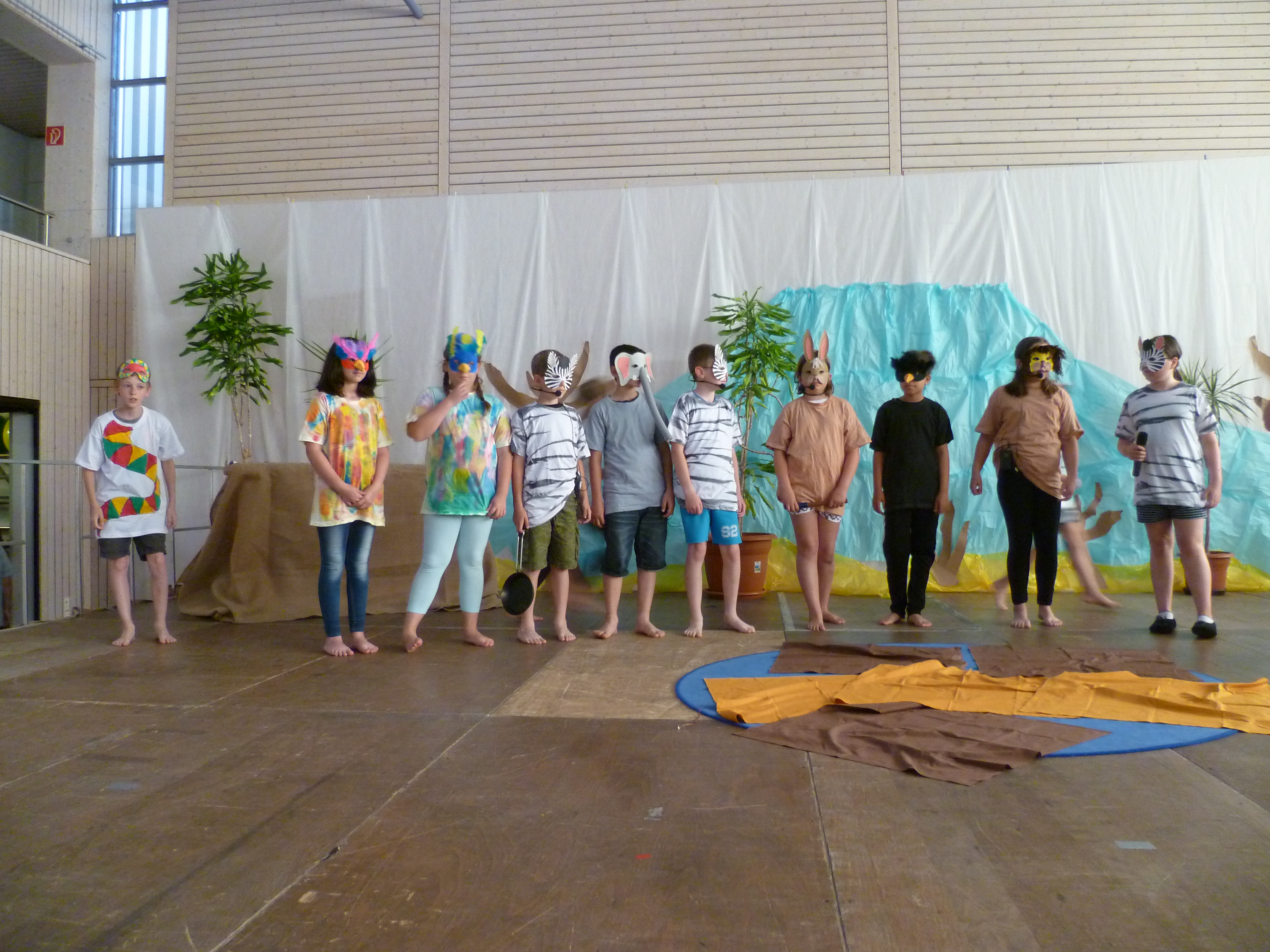 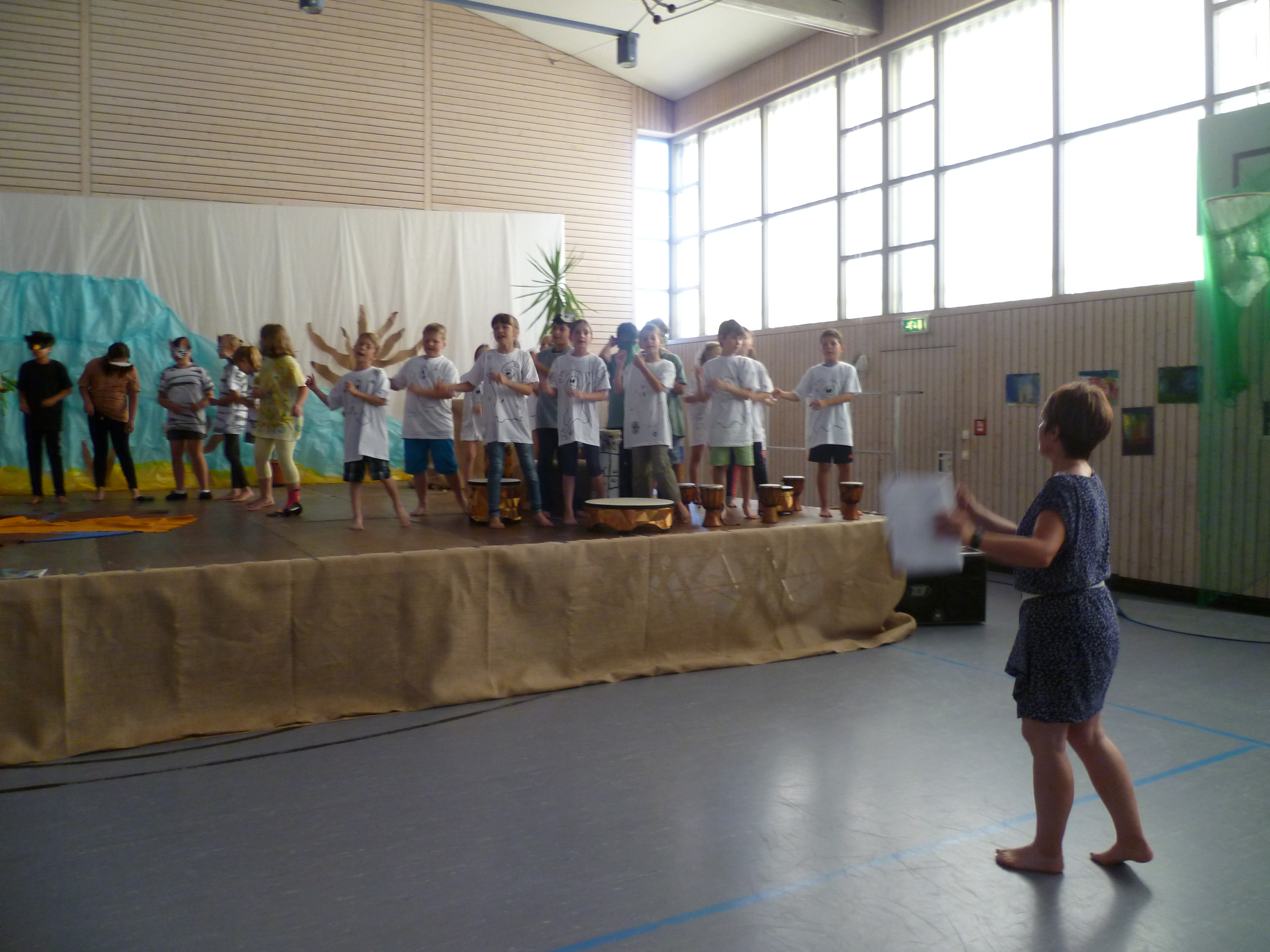 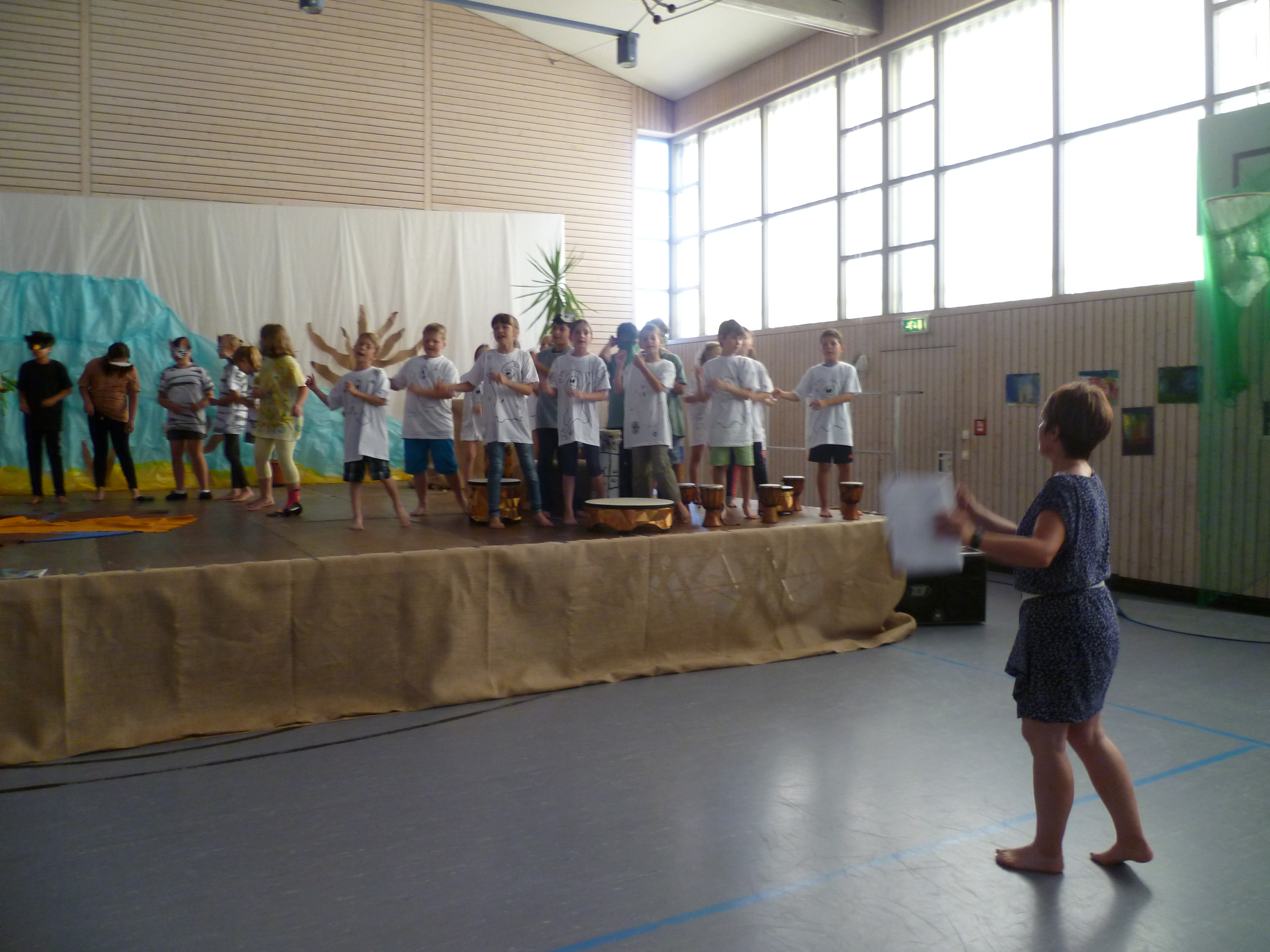 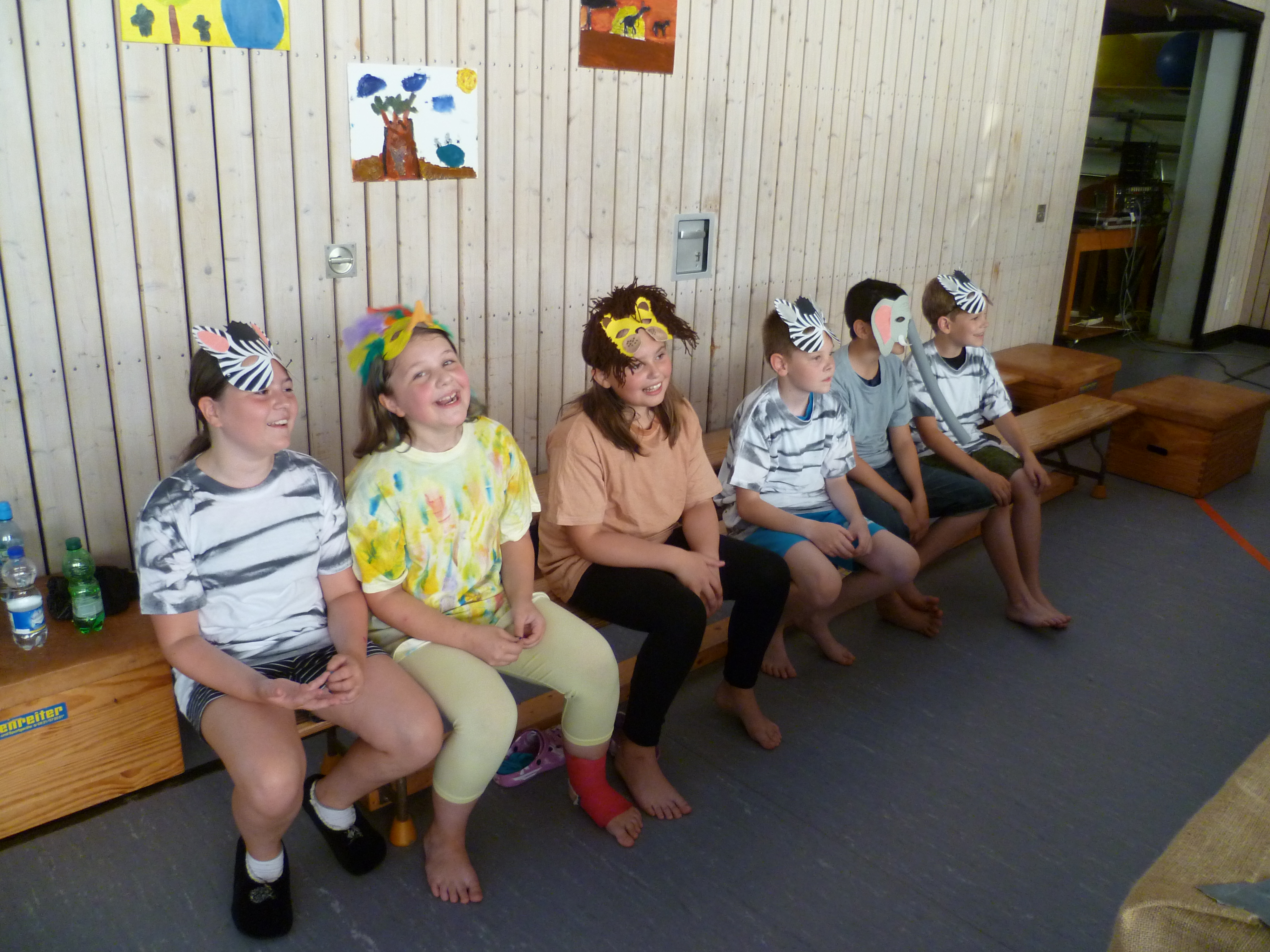 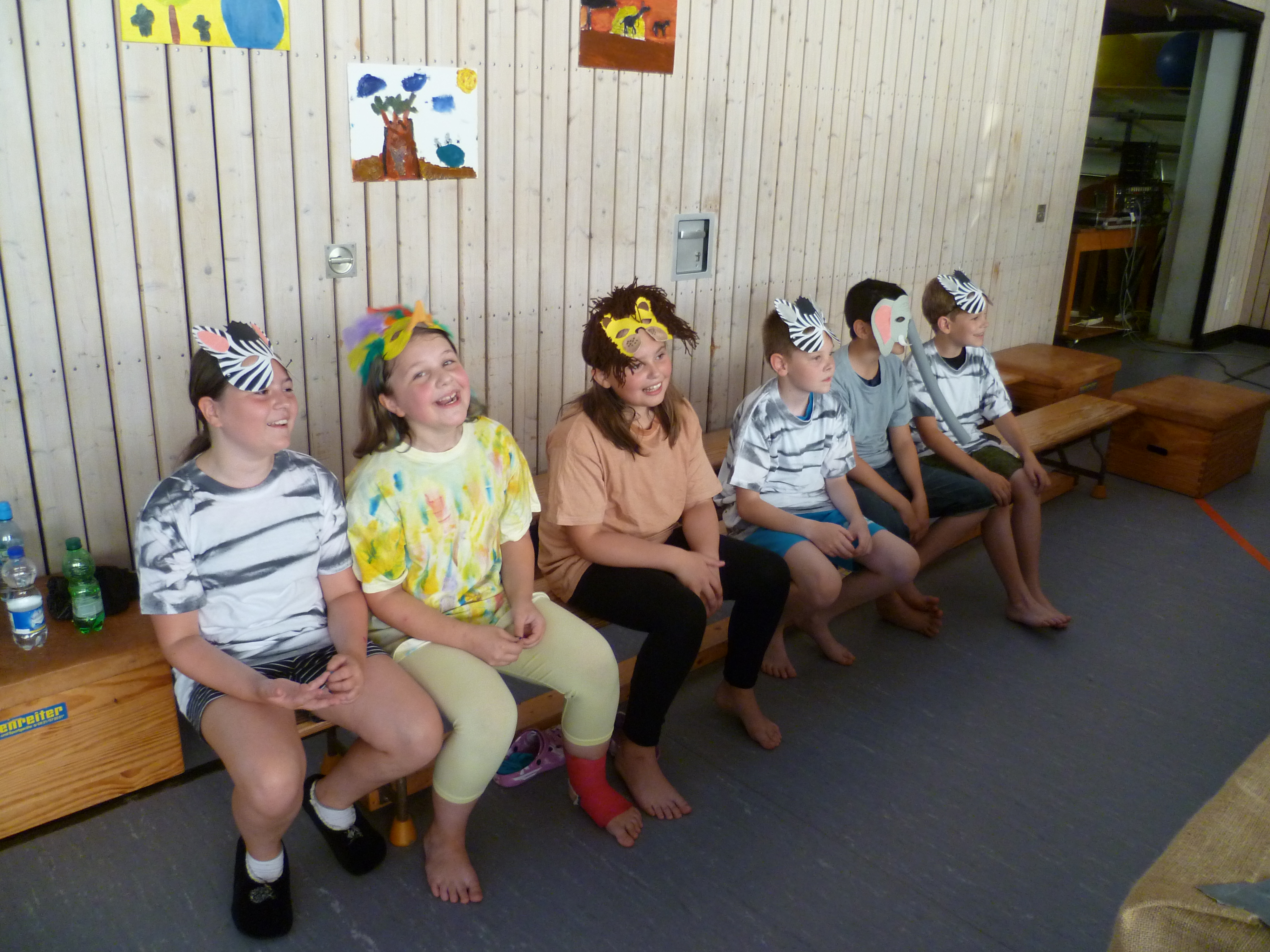 